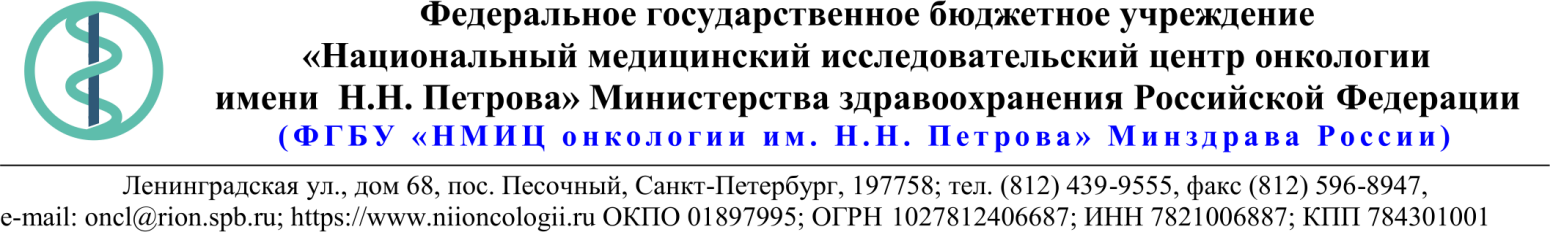 18.Описание объекта закупки*В связи с отсутствием сведений о характеристиках товара в описании позиции КТРУ, соответствующей закупаемому товару, Заказчиком определены технические и функциональные характеристики товара согласно потребностями в соответствии с положениями статьи 33 Федерального закона от 05.04.2013 № 44-ФЗ.07.12.2022 № 05-07/1686Ссылка на данный номер обязательна!Запрос о предоставлении ценовой информациидля нужд ФГБУ «НМИЦ онкологии им. Н.Н. Петрова» Минздрава РоссииСтруктура цены (расходы, включенные в цену товара/работы/услуги) должна включать в себя:1)	стоимость товара/работы/услуги; 2)	стоимость упаковки товара;3)	стоимость транспортировки товара от склада поставщика до склада покупателя, включающая в себя все сопутствующие расходы, а также погрузочно-разгрузочные работы;4)	расходы поставщика на уплату таможенных сборов, налоговых и иных обязательных платежей, обязанность по внесению которых установлена российским законодательством;5)  все иные прямые и косвенные накладные расходы поставщика/подрядчика/исполнителя, связанные с поставкой товара/выполнением работ/оказанием услуг и необходимые для надлежащего выполнения обязательств.Сведения о товаре/работе/услуге: содержатся в Приложении.Просим всех заинтересованных лиц представить свои коммерческие предложения (далее - КП) о цене поставки товара/выполнения работы/оказания услуги с использованием прилагаемой формы описания  товара/работы/услуги и направлять их в форме электронного документа, подписанного квалифицированной электронной цифровой подписью (электронная цифровая подпись должна быть открепленной, в формате “sig”) по следующему адресу: 4399541@niioncologii.ru.Информируем, что направленные предложения не будут рассматриваться в качестве заявки на участие в закупке и не дают в дальнейшем каких-либо преимуществ для лиц, подавших указанные предложения.Настоящий запрос не является извещением о проведении закупки, офертой или публичной офертой и не влечет возникновения каких-либо обязательств заказчика.Из ответа на запрос должны однозначно определяться цена единицы товара/работы/услуги и общая цена контракта на условиях, указанных в запросе, срок действия предлагаемой цены.КП оформляется на официальном бланке (при наличии), должно содержать реквизиты организации (официальное наименование, ИНН, КПП - обязательно), и должно содержать ссылку на дату и номер запроса о предоставлении ценовой информации. КП должно содержать актуальные на момент запроса цены товара (работ, услуг), технические характеристики и прочие данные, в том числе условия поставки и оплаты, полностью соответствующие указанным в запросе о предоставлении ценовой информации.В КП должно содержаться однозначное указание на то, что предлагаемые товары (работы, услуги) полностью и по всем запрошенным характеристиками соответствуют описанию объекта закупки, содержащемуся в запросе о предоставлении ценовой информации, выраженное одним из следующих способов: - указанием в КП соответствующего запросу описания товара (работы, услуги)- подтверждением в тексте КП намерения поставки товара (выполнения работы, услуги) на условиях, указанных в запросе, в случае заключения контракта.1.Наименование ЗаказчикаФГБУ "НМИЦ онкологии им. Н.Н. Петрова" Минздрава России2.Наименование объекта закупкиПоставка изделий медицинского назначения3.Коды ОКПД2 / КТРУУказаны в пункте 184.Место исполнения обязательств (адрес поставки, оказания услуг, выполнения работ)197758, Россия, г. Санкт- Петербург, п. Песочный, ул. Ленинградская, дом 685.АвансированиеНе предусмотрено6.Срок окончания действия договора (контракта)28.04.20237.Установление сроков исполнения обязательств контрагентомУстановление сроков исполнения обязательств контрагентом7.1Срок начала исполнения обязательств контрагентом:с момента заключения Контракта, но не ранее 01.01.20237.2Срок окончания исполнения обязательств контрагентом не позднее31.03.20237.3Периодичность выполнения работ, оказания услуг либо количество партий поставляемого товаров: (обязательства контрагента)В течение 6 (шести) рабочих дней после поступления заявки от Покупателя. Последняя дата подачи заявки на поставку 23.03.2023. Максимальное количество партий – 10 (десять).8.ОплатаОплата производится в соответствии со сроками, установленными согласно части 13.1 статьи 34 Федерального закона от 05.04.2013г. № 44-ФЗ9.Документы, которые должны быть представлены поставщиком (подрядчиком, исполнителем) вместе с товаром (результатом выполненной работы, оказанной услуги)регистрационные удостоверения10Специальное право, которое должно быть у участника закупки и (или) поставщика (подрядчика, исполнителя) (наличие лицензии, членство в саморегулируемой организации и т.п.)не предусмотрено11.Дополнительные требования к участникам закупки (при наличии таких требований) и обоснование этих требованийне предусмотрено12.Срок действия гарантии качества товара (работы, услуги) после приемки ЗаказчикомОстаточный срок годности товара на момент поставки должен быть не менее 12 (двенадцати) месяцев, а если общий срок годности товра составляет 1 год и менее, то остаточный срок годности на момент поставки товара должен составлять не менее  60% от установленного производителем срока годности.13.Размер обеспечения гарантийных обязательств (до 10% НМЦК)не предусмотрено14.Предоставляемые участникам закупки преимущества в соответствии со статьями 28 и 29 Закона № 44-ФЗне предусмотрено15.Запреты, ограничения допуска, условия допуска (преференции) иностранных товаровПриказ Минфина России от 04.06.2018 N 126н «Об условиях допуска товаров, происходящих из иностранного государства или группы иностранных государств, для целей осуществления закупок товаров для обеспечения государственных и муниципальных нужд», Постановление Правительства РФ от 5 февраля 2015 г.N 102 "Об ограничениях и условиях допуска отдельных видов медицинских изделий, происходящих из иностранных государств, для целей осуществления закупок для обеспечения государственных и муниципальных нужд"16.Страна происхождения (указывается участником в заявке, коммерческом предложении)Указаны в пункте 1817.Количество и единица измерения объекта закупкиУказаны в пункте 18№ п/пНаименование ТовараТехнические характеристикиКод ОКПД 2/КТРУЕд. изм.Кол-воСтрана производстваНДС %Цена за ед.Товара безНДС (руб.)Сумма безНДС (руб.)Степлер линейный ручной режущий эндоскопический, одноразового использованияЭндоскопический артикуляционный линейный сшивающе-режущий аппарат 45 мм, для троакаров XCEL 12 мм, для прошивания тканей с наложением двух тройных рядов титановых скобок в шахматном порядке и одновременным рассечением ткани между ними. Цифровая индикация положения лезвия в 3-х позициях, индикация блокировки аппарата, блок управления артикуляцией и ротацией ствола, функция принудительного возврата лезвия в исходное положение и принудительного раскрытия браншей. Аппарат имеет три рукоятки: упорную рукоятку, рукоятку закрытия браншей и рукоятку прошивания. На одной из браншей - индикатор положения лезвия, сантиметровая шкала, маркировка дистального/проксимального (значение параметра не требует конкретизации) краев прошивания и дистального края разреза. Бранши из хирургической стали для обеспечения должной компрессии тканей. Бранши не выгибаются при прошивании. Пазы для формовки скобок в опорной бранше расположены в 2 яруса, конкордантно ярусам рядов скобок в сменной кассете. Литое лезвие выполнено из стали и обеспечивает диссекцию в рамках допустимого количества прошиваний (12). Направляющая лезвия встроена в аппарат. Ствол длиной 34 см ротируется на 360 градусов. Наличие механизма, гарантирующего параллельность положения браншей при прошивании (3 уровня стабилизации зазора), возможность использования аппарата и артикулирования им при помощи одной руки. Интегрированный механизм снижения усилия для прошивания. Узел артикуляции интегрирован в ствол аппарата. Возможность пассивной артикуляции об органы или инструменты с последующей фиксацией браншей в выбранном положении артикуляции. Артикуляция 45 градусов в каждую сторону. Количество фиксированных положений –  7. Покрытие, защищающее узел артикуляции от попадания в него тканей. Цикл прошивания: полное прошивание кассеты за 3-кратное нажатие рукоятки для прошивания, и возврат лезвия 4-м нажатием рукоятки для прошивания. Возможность прошивания части кассеты. Возврат лезвия в исходное положение контролируемое. Раздельное смыкание рукояток сведения браншей и прошивания, препятствующее случайному прошиванию. Наличие индикатора направления движения лезвия. Блокирование артикуляции при сомкнутых браншах. Блокирование аппарата при отсутствии, неправильно вставленной или использованной кассете. Возможность комплектования кассетами для тканей различной толщины, которые обеспечивают наложение 6 рядов скобок. Аппарат может быть перезаряжен 12 раз. Предназначен для использования у одного пациента. Поставляется стерильным.32.50.13.190-00007434*Штука6Степлер линейный ручной режущий эндоскопический, одноразового использованияЭндоскопический артикуляционный линейный сшивающе-режущий аппарат 60 мм, для троакаров XCEL 12 мм, для прошивания тканей с наложением двух тройных рядов титановых скобок в шахматном порядке и одновременным рассечением ткани между ними. Цифровая индикация положения лезвия в 3-х позициях, индикация блокировки аппарата, блок управления артикуляцией и ротацией ствола, функция принудительного возврата лезвия в исходное положение и принудительного раскрытия браншей. Аппарат имеет три рукоятки: упорную рукоятку, рукоятку закрытия браншей и рукоятку прошивания. На одной из браншей - индикатор положения лезвия, сантиметровая шкала, маркировка дистального/проксимального (значение параметра не требует конкретизации) краев прошивания и дистального края разреза. Бранши из хирургической стали для обеспечения должной компрессии тканей. Бранши не выгибаются при прошивании. Пазы для формовки скобок в опорной бранше расположены в 6 рядов, соответственно рядам скобок в сменной кассете. Литое лезвие выполнено из стали и обеспечивает диссекцию в рамках допустимого количества прошиваний (12). Направляющая лезвия встроена в аппарат. Ствол длиной 34 см ротируется на 360 градусов. Наличие механизма, гарантирующего параллельность положения браншей при прошивании (3 уровня стабилизации зазора), возможность использования аппарата и артикулирования им при помощи одной руки. Интегрированный механизм снижения усилия для прошивания. Узел артикуляции интегрирован в ствол аппарата. Возможность пассивной артикуляции об органы или инструменты с последующей фиксацией браншей в выбранном положении артикуляции. Артикуляция 45 градусов в каждую сторону. Количество фиксированных положений –  7. Покрытие, защищающее узел артикуляции от попадания в него тканей. Цикл прошивания: полное прошивание кассеты за 3-кратное нажатие рукоятки для прошивания, и возврат лезвия 4-м нажатием рукоятки для прошивания. Возможность прошивания части кассеты. Возврат лезвия в исходное положение контролируемое. Раздельное смыкание рукояток сведения браншей и прошивания, препятствующее случайному прошиванию. Наличие индикатора направления движения лезвия. Блокирование артикуляции при сомкнутых браншах. Блокирование аппарата при отсутствии, неправильно вставленной или использованной кассете. Возможность комплектования кассетами для тканей различной толщины, которые обеспечивают наложение 6 рядов скобок. Аппарат может быть перезаряжен 12 раз. Предназначен для использования у одного пациента. Поставляется стерильным.32.50.13.190-00007434*Штука30Инструмент хирургический сшивающийИнструменты хирургические сшивающие линейные с кассетами и сменными браншами для открытых и эндоскопических оперативных вмешательств. Назначение: накладывают два тройных ряда титановых скобок, расположенных в шахматном порядке, и одновременно рассекают ткань между этими рядами. Аппарат без ножа и без упорной бранши (нож и упорная бранша вынесены в кассету).  Механизм прошивания. Единый рычаг для сведения и прошивания. Кольцевая ручка, предназначена как для закрытия аппарата, так и для прошивания и рассечения тканей. Кнопка предохранителя с ручной активацией прошивания. Изгиб кассеты в двух направлениях. Угол изгиба фиксируется в 2 положениях на 22° и 45° в каждую сторону . Механизмы артикуляции размещены на рукоятке аппарата. Узел артикуляции интегрирован в ствол аппарата. Количество прошиваний - не менее 25.  Количество штук в упаковке (коробке) - не менее 3. Длина прошивания, мм. несколько значений 30,45,60 (значение параметра не требует конкретизации). Высота ножки открытой скобки, мм. Несколько значений от 2,0 до 4,8 мм. (значение параметра не требует конкретизации). Рекомендуемая толщина тканей от 0,75 мм до 2,0 мм. (значение параметра не требует конкретизации). Предназначен для использования у одного пациента.  Поставляется стерильным, в индивидуальной упаковке.  МРТ-Совместимость скоб. Прорезиненное покрытие ручек аппарата.  Шток ротируется на 360° . Угол поворота штока фиксируется.  Механизмы ротации размещены на рукоятке аппарата. Длина штока, не менее 16 см. Маркировка дистального и проксимального края скобочного шва (прошивания).Маркировка конца линии разреза.32.50.13.190Штука8